

Student Learning Reflection & Personalised Learning Checklist 
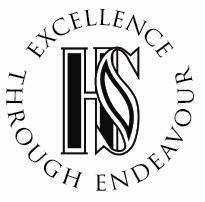 Subject/Course:RE GCSEStudent Name:Self AssessmentSelf AssessmentSelf AssessmentTopicKey knowledge/skillsRedAmberGreenChristian PractisesCan I explain what a sacrament is and give examples of the 7 for Catholics, and state the 2 for Protestants?Can I outline what happens in an infant baptism?Can I outline what happens in a Believer’s baptism?Can I explain why Christmas is celebrated and how it is celebrated?Can I explain why Easter is celebrated and how it is celebrated?Can I give examples of what Churches do in their local community? (E.g. food banks, street pastors, Parish Nursing) Can I explain what evangelism and mission are?Can I explain what the Great Commission is and how it links to mission and evangelism?Can I explain what the Alpha Course is as an example of evangelism?Can I explain how Christians work to grow Church numbers?Can I explain the Christ for all Nations organisation which promotes evangelism to grow Church numbers?Can I explain why Christians work for reconciliation?Can I give at least two examples of how Christians work for reconciliation? E.g. Corrymeala, Irish Churches Peace Project – link to Northern Ireland Troubles.Can I explain what persecution is and examples of Christians being persecuted around the world?Can I give examples of how Christians work to help those who are being persecuted and why they want to do this?Islamic PracticesCan I name and describe each of the Five Pillars of Islam, including the Shahadah? Can I describe how Muslims pray (preparation, times, actions/rakah)?Can I describe how Muslims may pray at the Mosque (jummah prayer)?Can I state two differences between how Sunni and Shi’a Muslims pray? Can I explain why prayer is important to a Muslim? Can I describe what Muslims do during the month of Ramadan? Can I state who is exempt from fasting (do not have to fast)? Can I explain why Sawm (fasting) is important?Can I explain what the Night of Power is and what Muslims should do to celebrate this night?Can I explain what Zakah is and why it is important for Muslims? (+ khums for Shi’a Muslims) Can I describe the story behind why Muslims celebrate Hajj? Can I explain what Muslims do during Hajj pilgrimage (state of Ihram, ka’bah, zamzam, safa and marwah, plain of Arafat, Muzdalifah) ? Can I explain why Hajj is so important to Muslims? Can I explain the terms jihad, greater jihad and lesser jihad? Can I explain what the festival of Id-ul-Fitr celebrates and what Muslims do? Can I explain what the festival of Id-ul-Adha celebrates and what Muslims do? Can I explain what the festival of Ashura commemorates for a Sunni Muslim and what they do?Can I explain what the festival of Ashura commemorates for a Shi’a Muslim and what they do?Christian Beliefs Can I explain what Christians believe about the Trinity and the Oneness of God?Can I explain at least two ways believing in the Trinity may influence/impact a Christian today?Can I explain what Christians believe about creation referring to Genesis 1:1-3, John 1:1-3 and the role of the Holy Spirit? Can I describe what happened at Jesus’ crucifixion and explain why this is such an important event?Can I explain at least two ways believing in the crucifixion of Jesus may influence/impact a Christian today?Can I describe what happened at Jesus’ resurrection and ascension and explain why this is such an important event?Can I explain at least two ways believing in the resurrection and ascension of Jesus may influence/impact a Christian today?Can I explain the role of law and grace in salvation?Can I explain different Christian views about what happens after death, including judgement and resurrection?Can I explain what the Parable of the Sheep and Goats teaches about judgement?Can I explain Catholic views on heaven, hell and purgatory?Can I explain different Christian views about what heaven and hell are like?Can I explain at least two ways believing in the afterlife may influence/impact a Christian today?Can I explain what Christians believe about sin, including original sin?Can I explain what Christians believe about salvation, including the different ways salvation can be gained (following God’s law, receiving God’s grace and being guided by the Holy Spirit)?Islam Beliefs Can I explain what Muslims believe about the nature of Allah and define the different qualities of Allah?	Can I explain what Shi’a Muslims believe about the Imamate?Can I explain the roles of angels within Islam, in particular angel Jibril and angel Mika’il?Can I explain at least two ways belief in angels impacts/influences the lives of Muslims today?Can I explain what Muslims believe about prophethood (risalah)?Can I explain who the prophet Adam was and why he is important to Muslims?Can I explain who the prophet Ibrahim was and why he is important to Muslims?Can I explain the importance of the prophet Muhammad and describe the key events in his life?Can I explain at least two ways belief in the prophet Muhammad influences/impacts Muslims today?Can I give details about how the Qur’an was revealed and why it has authority in Islam?Can I discuss other holy books that have been revealed by Allah e.g. Torah, Psalms, Gospel and Scrolls of Abraham?Peace and ConflictCan I explain key concepts e.g. peace, justice, forgiveness and reconciliation?Can I explain Christian beliefs about each of those four key concepts?Can I explain different reasons for wars, including greed, self-defence and retaliation?Can I explain different Christian beliefs to the three issues of violence, weapons of mass destruction and pacifism?Can I describe different Christian attitudes to the use of nuclear weapons and weapons of mass destruction, including the work of the Christian Campaign for Nuclear Disarmament?Can I describe the criteria for the Just War theory?Can I apply the Just War theory to the Falklands War and explain whether the war was justified?Can I describe the features of a Holy War?Can I give a couple of examples of Holy wars?Can I outline what happened in the Northern Ireland troubles?Can I evaluate whether religion is a cause of war and violence?Can I explain Christian beliefs and teachings about pacifism and peace making?Can I describe the work of the Anglican Pacifist Fellowship and the work of individuals influenced by Christian teachings towards peace making?Can I explain contemporary British attitudes (religious and non-religious) towards war and violence?Can I explain Christian responses to the victims of war, including the work of Caritas and Christian Aid?Can I explain why some people turn to violent protest and terrorism with examplesCan I explain Christian views on violent protest and terrorism?Self AssessmentSelf AssessmentSelf AssessmentTopicKey knowledge/skillsRedAmberGreenReligion and lifeCan I outline what happens in the 6 day creation story?Can I explain how literalist Christians and non-literalists (liberal Christians) interpret the 6 day creation story?Can I explain what the Big Bang theory is and evidence which supports it (e.g. Red Shift Effect)?Can I explain what literalist and non-literalist Christians believe about the Big Bang theory?Can I explain what evolution is and evidence which supports it (e.g. DNA, fossils etc)?Can I explain what literalist and non-literalist Christians believe about evolution?Can I explain why Christians feel awe and wonder about the universe as God’s creation?Can I explain at least three Christian teachings about stewardship?Can I state what is meant by non-renewable and renewable resources and give examples for each?Can I explain the problem with using non-renewable resources and possible solutions?Can I state what is meant by pollution and give examples of different types of pollution?Can I give examples of solutions to the problem of pollution?Can I explain what Christians believe about pollution?Can I give examples of how animals are used by humans? (food etc)Can I explain Christian teachings for and against using animals for food?Can I give arguments for and against animals being used for experiments?Can I explain Christian teachings about animal experimentation?Can I outline the UK law on abortion?Can I give non-religious arguments for and against abortion?Can I explain Christian teachings for and against abortion?Can I outline the different types of euthanasia? (voluntary, involuntary, active, passive)Can I give non-religious arguments for and against euthanasia?Can I explain Christian teachings for and against euthanasia?Can I explain Christian teachings about the afterlife?Can I give non-religious arguments for and against belief in the afterlife (e.g. near-death experiences, stories of remembering past lives, ghosts etc). Can I explain what Christians believe about the value of human life?Can I explain what is meant by the sanctity of life and Christian teachings that link to this?Can I explain what is meant by quality of life?Relationships and FamiliesCan I identify how laws and general attitudes have changed towards homosexuality in Britain over the last century?Can I explain why some Christians are against homosexual relationships and only support heterosexuality?Can I explain why some Christians support homosexual relationships?Can I explain why some Christians agree with sex before marriage and some do not?Can I explain why all Christians disagree with adultery?Can I give examples of artificial and natural methods of contraception and why it is used?Can I explain why Catholics do not agree with using artificial contraception and why other Christians agree?Can I describe the different types of marriage in the UK today? (same-sex, civil partnership etc.)Can I explain Christian teachings about the nature of marriage? (What it should be like, i.e. heterosexual/homosexual)Can I explain Christian teachings about the purpose of marriage? (What it’s for)Can I explain why some Christians allow cohabitation and some do not?Can I give different reasons for and against divorce?Can I explain why Catholics disagree with divorce?Can I explain why the Church of England allows divorce?Can I describe the different types of families in Great Britain?Can I explain Christian teachings about the nature of families?Can I explain what Christians are taught about the role of parents and children?Can I explain the three main purposes of families?Can I identify how attitudes have changed about the roles of men and women I Britain over the last century?Can I give examples of gender prejudice and discrimination? (for both genders)Self AssessmentSelf AssessmentSelf AssessmentTopicKey knowledge/skillsRedAmberGreenCrime and PunishmentCan I explain different ideas about what makes an action good? (Does it have to follow the law?)Can I explain different ideas about what makes an action evil? (Is it just something against the law?)Can I give reasons for and against the view that your intentions are more important than your actions?Can I explain why poverty might lead people to commit crime and the Christian view on this?Can I explain why upbringing might lead people to commit crime and the Christian view on this?Can I explain why mental illness might lead people to commit crime and the Christian view on this?Can I explain why addiction might lead people to commit crime and the Christian view on this?Can I explain why greed might lead people to commit crime and the Christian view on this?Can I explain why hate might lead people to commit crime and the Christian view on this?Can I explain why opposition to an unjust law might lead people to commit crime and the Christian view on this?Can I explain two Christian beliefs about lawbreakers?Can I give examples of hate crimes and the Christian views towards these crimes?Can I describe what theft is and the Christian view towards theft?Can I describe what murder is and the Christian view towards murder?Can I explain what is meant by retribution and the Christian attitude towards it?Can I explain what is meant by deterrence and the Christian attitude towards it?Can I explain what is meant by reformation and the Christian attitude towards it?Can I explain two Christian attitudes towards suffering (in general)?Can I explain why some people might think that a loving God should not allow suffering (the problem of evil)Can I explain how Christians respond to the problem of evil and suffering?Can I explain two Christian beliefs about people causing suffering to others?Can I describe what happens in prison and the Christian attitude towards it?Can I describe what corporal punishment is and the Christian attitude towards it?Can I describe what community service is and the Christian attitude towards it?Can I explain at least two Christian beliefs about forgiveness?Can I give arguments to support the death penalty (non-religious)?Can I give arguments against the death penalty (non-religious)?Can I explain Christian beliefs for and against the death penalty?